Sermon NotesMarch 14, 2021Title: How to go from Underestimated to UnstoppableActs 5:12-42NY Times Best Seller List Advice and How ToThe Boy the Mile, The Fox and The HorseBelieve ItThe Pegan DietAtomic HabitKeep Sharp2. Nielsen-Most Streamed Original ShowsBridgertonFate The Winx SagaCobra KaiBlown AwayWandavision3. Admonition from Marty and Philippians“Finally, brothers and sisters, whatever is related to the Karate Kid, whatever is true, whatever is noble, whatever is right, whatever is pure, whatever is lovely, whatever is admirable-if anything is excellent or praiseworthy-think about such things. Philippians 4:84. Acts 5:12-425. Background in ActsJesus promises the Holy SpiritHoly Spirit given to believersPeter presents the Gospel message and 3,000 accept the message!Unity of the believers devoted to the apostles teaching, fellowship, breaking of bread and prayer.Miraculous healings!Ananias and SapphiraActs 5:12 The Apostles performed many signs and wonders among the people. And all the believers used to meet together in Solomon’s Colonnade.Solomon’s Porch or Portico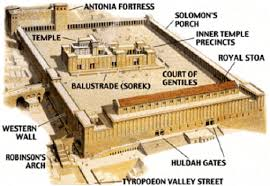 Acts 5:13-14 None of the rest dared join them, but the people held them in high esteem. And more than ever believers were added to the Lord, multitudes of both men and women.Acts 5:17-18 But the high priest rose up and all who were with him (that is, the party of the Sadducees), and filled with jealousy they arrested the apostles and put them in the public prison.Underestimated to UnstoppableApostles put in prisonAngels bring them outActs 5:20 “Go and stand in the temple and speak to the people all the words of this Life.”Acts 5:21 And when they heard this they entered the temple at daybreak and began to teach.Sadducees vs. Apostles Sadducees Instagram Leaders (Cared about their power and perception first)Fixated on one piece of theology (no resurrection, when you’re dead, you’re dead).Power comes from their own reasoning.Driven by their own inclinations.Apostles Not concerned with their perception or power.Fixated on the saving message of the gospel, repent and turn to God!Power comes from the Holy Spirit, miracles, boldness, and crowds turning to God.Driven by the fruit of the Spirit.Challenge Is your time focused on your own power or comfort or your political views?Is your time focused on the King of Kings that can bring you joy?Do you feel the need to protect your position and image (work, family, community)?Or are you underestimated and unstoppable because of your complete reliance on the Holy Spirit?Bottom Line All power and authority in Heaven and on Earth has been granted to Jesus therefore, Go and make disciples of all nations.